說明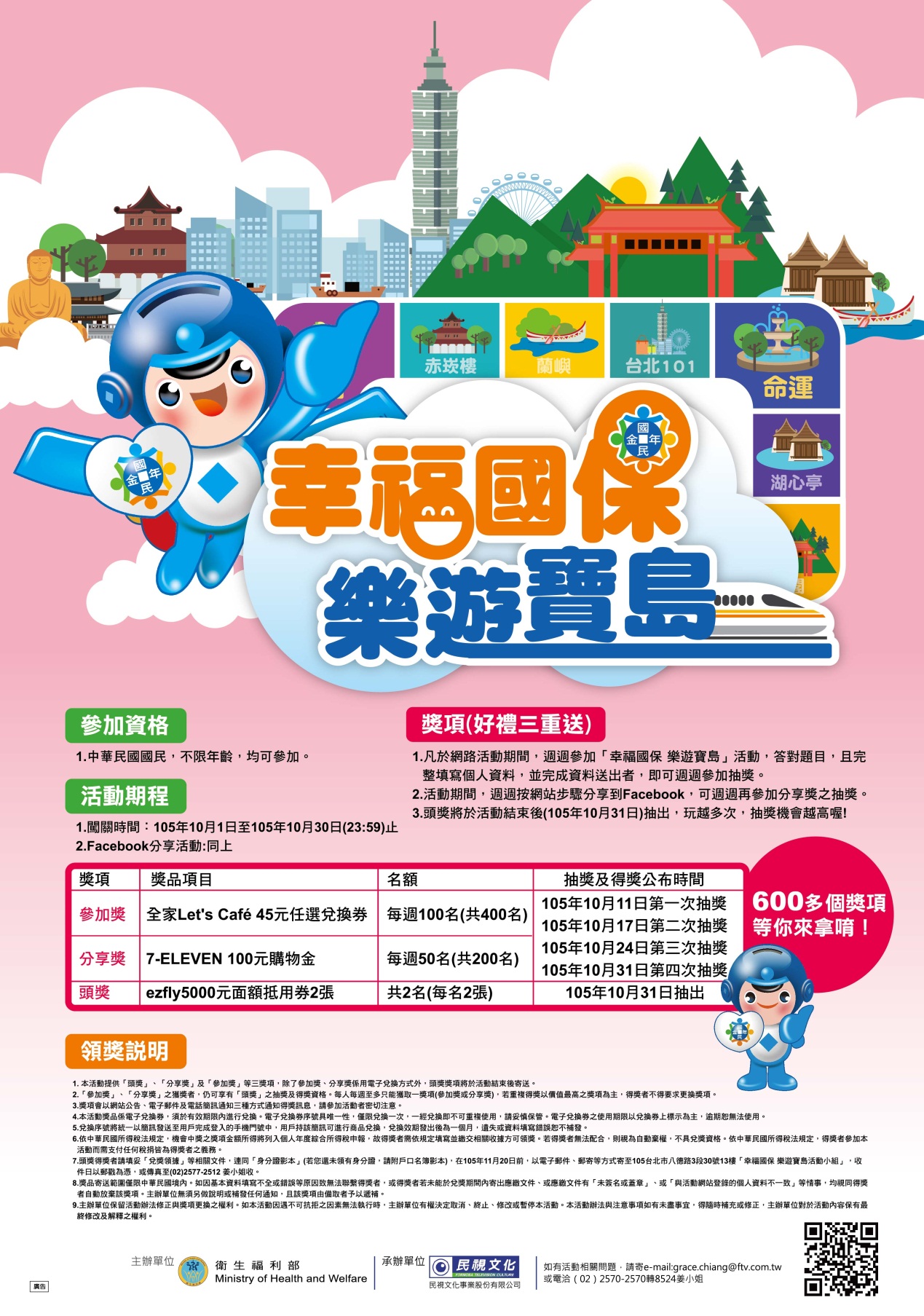 